МШ „ ЈОСИФ МАРИНКОВИЋ“                                                школска 2024/25.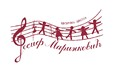 Трг ПобедеВРШАЦПРИЈАВА ЗА ПОЛАГАЊЕ ПРИЈЕМНОГ ИСПИТАЗА ОСНОВНУ МУЗИЧКУ ШКОЛУПрезиме и имe детета _________________________________ЈМБГ ________________________________Датум рођења и место  _____________________________________________________________________Основна школа________________________________  разред и одељење у 2024/25. шк.години _________Адреса стана _______________________________________  телефон ______________________________Име оца ____________________________________________ ЈМБГ ________________________________Школска спрема и зањимање : _____________________________  телефон   _________________________Адреса електронске поште (email) ____________________________________________________________                                              Музичко образовање : ______________________________________________________________________Име мајке __________________________________________  ЈМБГ ________________________________Школска спрема и зањимање : _____________________________  телефон   _________________________Адреса електронске поште (email) ____________________________________________________________                                              Музичко образовање : ______________________________________________________________________Браћа или сестре који похађају музичку школу :                  ДА            		   НЕПретходно музичко образовање кандитата _____________________________________________________(инструмент, разред, школа, класа) ___________________________________________________________Инструмент за који се дете пријављује:  ________________________________________________________                                             Алтернатива _________________________________________________________Да ли поседујете инструмент за који пријављујете дете ?       ДА                               НЕДатум пријаве ________________                                                                        Потпис родитеља										____________________________                                 